Понеделник,20 апреля 2020Вторник,21апреля 2020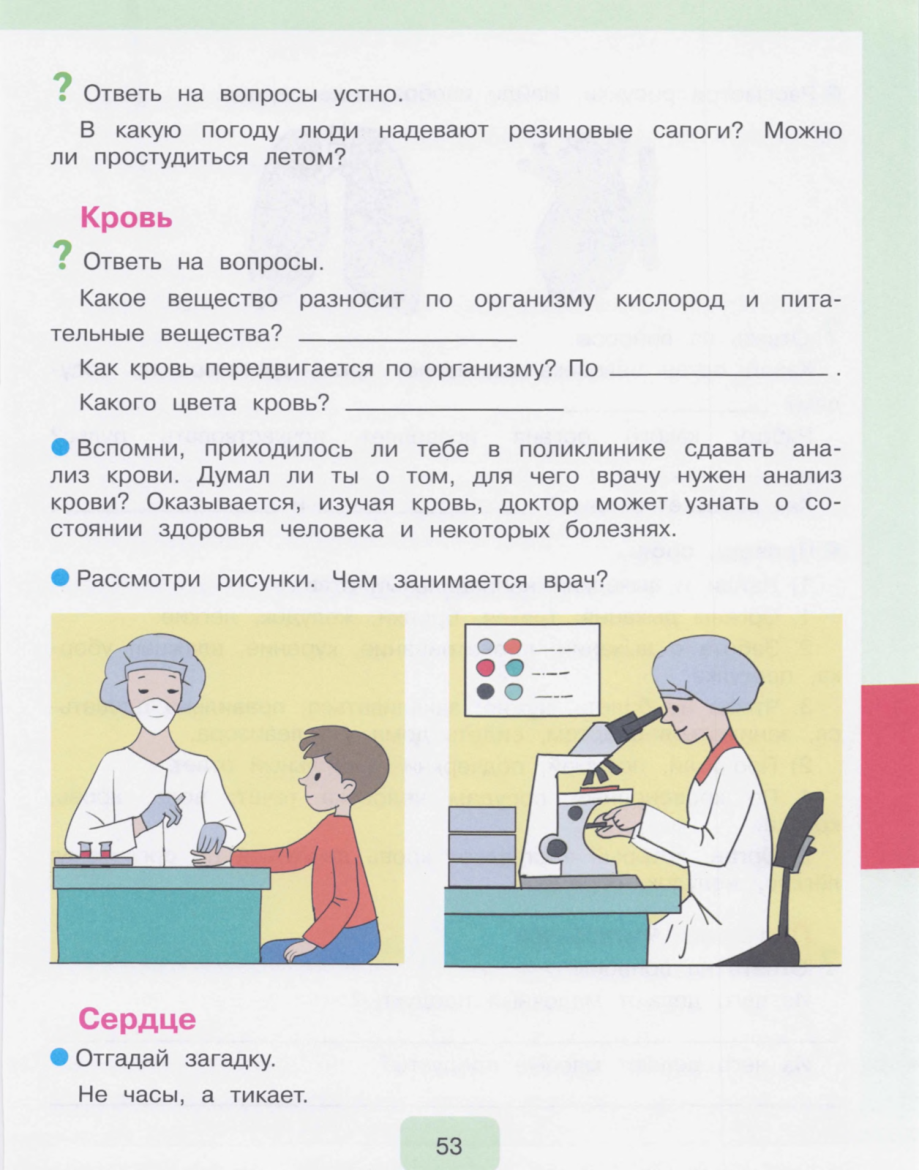 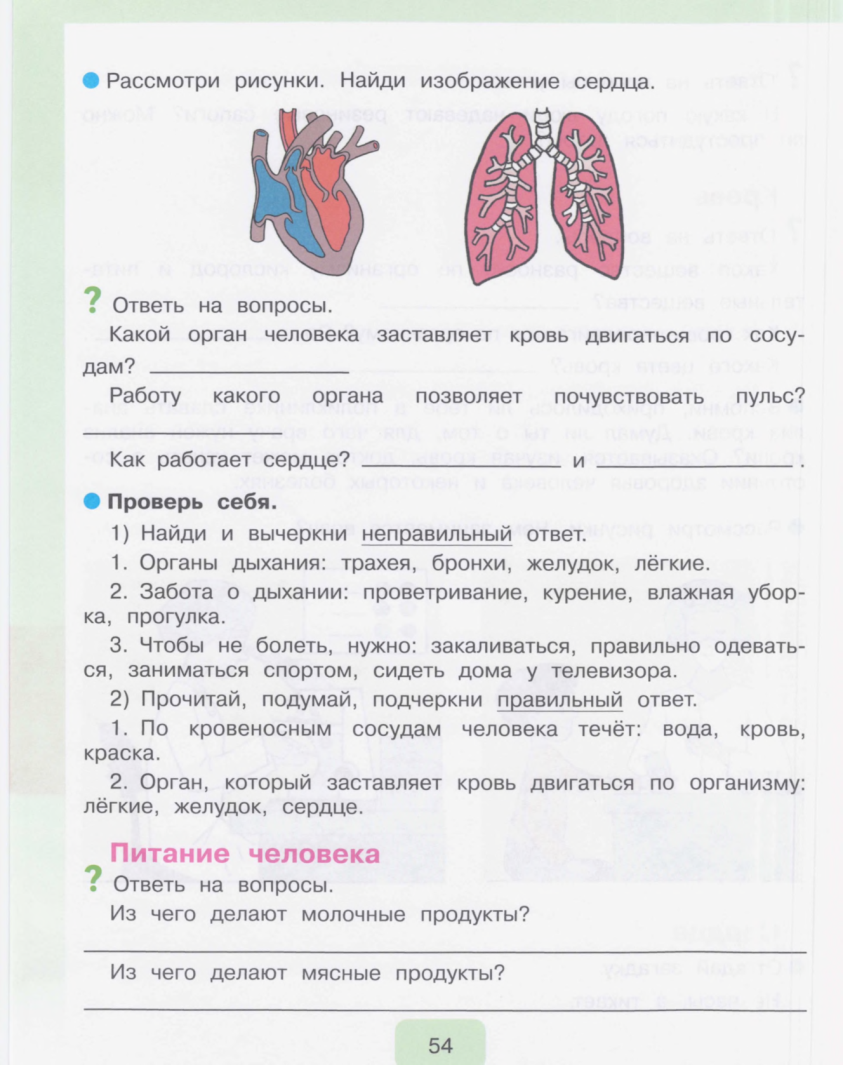 Среда,22 апреля 2020Четверг,23 апреля 2020ЧтениеВесна-художникГеоргий СкребицкийПриступила  к  работе  Весна Красна. Не сразу взялась она за дело. Сперва призадумалась: какую бы ей картину нарисовать?Вот стоит перед ней лес — ещё по-зимнему хмурый, угрюмый.«А дай-ка я разукрашу его по-своему, по-весеннему!» Взяла она тонкие, нежные кисточки. Чуть-чуть тронула зеленью ветки берёз, а на осинах и тополях по развесила розовые и серебряные серёжки.День за днём всё наряднее картина весны.На широкой лесной поляне синей краской нарисовала она большую весеннюю лужу. А вокруг неё, будто синие брызги, рассыпала первые цветы подснежника, медуницы.Рисует день, другой. Вот на склоне оврага кусты черёмухи; их ветки покрыла Весна мохнатыми гроздьями белых цветов. И на лесной опушке, тоже все белые, будто в снегу, стоят дикие яблони, груши.Посреди луговины уже зеленее трава. А на самых сырых местах, как золотые звёзды, распустились цветы калужницы.Всё оживает кругом. Почуяв тепло, выползают из разных щелок букашки и паучки. Майские жуки загудели возле берёзовых веток. Первые пчёлы и бабочки летят на цветы.А сколько птиц в лесу и в полях! И для каждой из них Весна Красна придумала важное дело.Пятница,24 апреля 2020Виктория Гунькина
Стихи о домашних питомцах«Хома – хомячок»Появился у меня новый друг,Всем он нравится вокруг,Хомячок совсем ручной,Но проказник озорной.Мягкий, белый и пушистый,В клеточке все копошится.Не усмотришь – убежит,А в руке, как лист дрожит.Буду я его любить,Не забуду покормить,И подстилку поменять,И водичку подливать.Мягкий, белый и пушистый,В клеточке все копошится,Хомячок – питомец мой,Любим всей его семьей.Предметучебник/ страницаЗаданиеДополнительный материалматематикаСложение двузначных чисел, получение в сумме числа 100.Построение окружности с радиусом, который больше, меньше по длине радиуса данной окружности.Стр.88-891.Прежде, чем решать, вспомним  27= __ дес.  __ ед.             95= __ дес.__ ед                                                                          63=___ дес. ___ ед.            92= ___ дес. ___ ед.                    2.Работа над новым материалом.                                        90 № 24 стр.88             8 3 + 1 7=90+10=100                                      103.Сравнить № 28 стр.884.Решение задачи. № 33(2) стр.90                    5.Домашнее задание. № 37(а) стр.91чтениеС.Погореловский «Наши гости».По Г. Скребицкому «Скворушка»И.Белоусов «Весенняя гости».Стр. 62-651. Д.З. Пересказ рассказа «Заяц на дереве»2.Чтение стих. С.Погореловский «Наши гости». Ответить на вопросы стр.623.Чтение рассказа По Г.Сребицкому «Скворушка» . Ответить на вопросы стр.6410.Д.З  стр.65 наиз.. стих.трудВиды ручных стежков и строчек. Строчка прямого стежка в два приема.Стр.94-951.Знакомство с разными видами стежков. Просмотр видео.2. 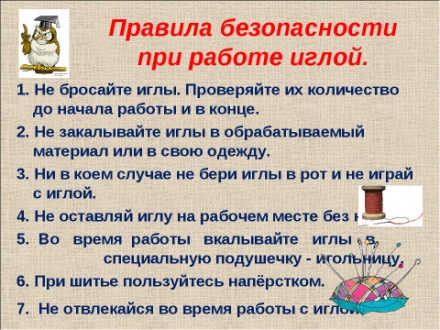 3. Выполнение работыhttps://vk.com/video331730677_456240244психомоторикаРазвитие пространственного праксиса, словесный отчет о выполнении задания.1.Графический диктант. На листочке в клетку поставьте точку – начало рисунка. Далее работаем простым карандашом:1 клеточку вниз, 1 клеточку вправо, 1 клеточку вверх, 5 клеточек вправо, 1 клеточку вниз, 1 клеточку вправо, 1 клеточку вверх, 1 клеточку вправо, 2 клеточки вверх, 5 клеточек влево, 2 клеточки вверх, 2 клеточки влево, 2 клеточки вниз, 2 клеточки влево, 2 клеточки вниз, 1 клеточку вправо.2.Проводится игровое упражнение «Расскажем и покажем»Руку правую – на плечоРуку левую – на бочок.Руки в стороны, руки вниз,И направо повернись.Руку левую - на плечо,Руку правую - на бочок.Руки вверх, руки вниз,И налево повернись.А теперь вы самостоятельно попробуйте выполнить движения (Снова стих, дети выполняют движения без показа взрослого).Упражнение «Нарисуй по образцу»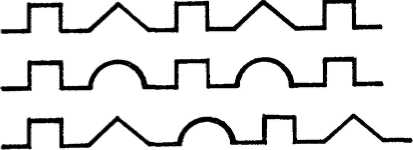 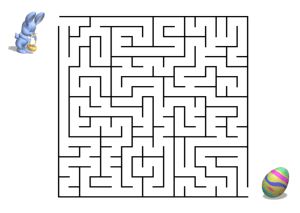 Мир природыКровь. Сердце. Пульс.стр. 55-57Проверка д.з.Кровь- видео просмотрСердце-видеоПульсИнструктаж к выполнению:а) Найдите пульс, приложив два пальца, как это показано на рисунке, на внутреннюю сторону запястья. Слегка надавить. Вы почувствуете биение пульса.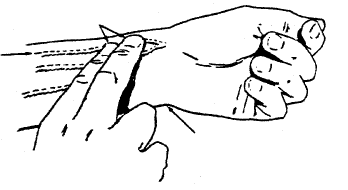 б)Подсчитайте число ударов за 1 мин в спокойном состоянии. в) Сделать 10 приседаний и снова подсчитать число ударов за 1 мин. г) После 5 мин отдыха в положении сидя подсчитать пульс .Д.З.Выполнить задания в тетради.https://youtu.be/HljzU8MbYLUhttps://youtu.be/XcadrWdkUEAМатематика Контрольная работа по теме: «Получение в сумме круглых десятков и 100»Решить примеры:                                                                                                                                   № 26 ( 4 столбик) стр.88 № 32 (б),  №35 (б) стр.902.Решить задачу:№36 (3) стр.913.Геометрический материал№ 42(2) стр.92РусскийСлова в предложении. Работа с деформированным предложением. Порядок слов в предложениистр.62-631.Слова: посуда,неделя,праздник,вчера,мебель.2.Составление предложений.№ 3 стр.62Подчеркнуть предлоги.3.Д.З. № 5 стр.63чтениеПо Г. Ушинскому «Пчелки на разведке»По К. Ушинскому «Тюльпаны»стр.66-681.Проверка д.з.  наиз. стих. «Весенняя гостья»2.Чтение рассказа «Пчелки на разведке» вопросы стр.673.Чтение рассказа «Тюльпан» вопросы стр.684. Д.З. стр.67-68, пересказ, вопрос 4 стр.68трудВиды ручных стежков. Образец, прошитый строчкой косого стежка в два приемаСтр.96-971.Косой стежок. Просмотр видео.2. техника безопасности.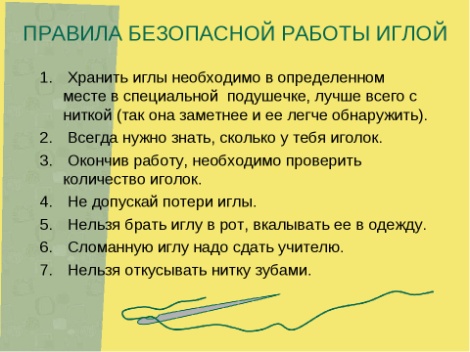 3 Выполнение работы.https://youtu.be/6XO0-dyC_98Предметучебник/ страницаЗаданиеДополнительный материалматематикаВычитание однозначных чисел из круглых десятков. Стр.92-971.Повторить                57= ___ дес. __ ед.                 95 = __ дес. __ ед.                                              79= __ дес. __ ед.                   43= __ дес. __ ед.Вычитание 30-4  1.Сначала из 30 возьмем 1 дес.=10 2.Из 10-4=6   2 . 10  630 – 4 = 263.№20 стр.93                                                                                         .104.Решение задачи №6(1) стр.94 с краткой записью                     30      75. Решение примеров  50-23                                                50-23=50-20-3=27№11 стр.956.Д.З.  №18  стр.97чтениеОбощение по  теме: «Весна в окно стучится».Стр. 57-581.Проверка д/з   Пересказ рас. «Тюльпан»,рисунок тюльпана2.Обобщение  вопросы стр.70-713. Д.З. стр. 69, чит., вопрос 3Речевая практикаЗабавные питомцы. Учимся понимать животных.Стр.69-711.Скороговорка наиз. Щеткой чищу я щенка, щекочу ему бока.2.стр. 69 чтение стихотворения.  3.Посмотреть видео А.Барто «Думают ли звери?»Д.З.   стр. 69-70, прочитать и ответить на вопросыhttps://youtu.be/_PyU5lNQsNIРусский языкСоставление предложений по рисунку. Составление предложений по вопросам. Составление диалогов из данных вопросов и ответов.Стр.64-651.Слова: собака, корова, ворона, заяц, воробей.2.Составление предложенийС какой буквы пишется первое слово в предложении? Что ставится в конце предложения?№1, 2стр.64  № 4 стр.65Д.З.   №6 стр.65 Записать 2 и 3 предложения и подчеркнуть большую букву в начале предложения. И точку  в конце предложения.Предметучебник/ страницаЗаданиеДополнительный материалматематикаВычитание однозначных чисел из 100. Вычитание двузначных чисел из 100.Стр.98-1001,Повторить десятки и единицы: 72= __ дес. __ ед.                    91= __ дес. __ ед.       27= __ дес. __ ед.                     100 = __ дес. __ ед.2.Вычитание однозначных чисел из 100.        100-31) сначала заменим 1 сотню на 10 десятков2)затем займем1 десяток и заменим его на 10 единиц, вычтем 10-3=73)из 10 дес. мы взяли 1 дес. , осталось 9 дес.= 90 и еще7ед. 90+7=97№25 стр.983.Вычитание двузначных чисел из 100            100-241) сначала заменим 1 сотню на 10 десятков2)затем из 10 дес. вычтем 2дес.     10дес. – 2 дес.=8дес.=803) затем займем1 десяток и заменим его на 10 единиц, вычтем 10-4=64) из 10 дес. мы взяли 1 дес. , осталось 9 дес.= 90 и еще  6 ед.     90+6=96№29 стр.994.Решение задачи  № 27(2) стр.995. Д.З.  № 32 (а) стр.100чтениеВнеклассное чтение. Сказка Г. Скребицкого «Весна -художник».1.Проверка д/з  . стр. 69, чит., вопрос 32.Сказка Г. Скребицкого «Весна - художник»    просмотр видео3.Беседа по рассказу.Что развесила на березах и тополях? Где нарисовала лужу?3. Д.З. читать сказкуhttps://youtu.be/_EjvM5iaevYРусский языкКонтрольная работа по теме «Предлжение»23 апреля.Диктант.Гроза.   Глеб и Илья играли в саду. Вдруг набежала туча. Полил сильный дождь. Мальчики бросились в дом. Но вот выглянуло солнышко. Запели птицы. Ребята вышли в сад.Задания.  1). В 3 предложении подчеркнуть одной чертой слово, обозначающее предмет;  двумя чертами слово, обозначающее действие предмета; волнистой линией слово, обозначающее признак предмета.2). Подчеркнуть имена мальчиков.Предметучебник/ страницаЗаданиеДополнительный материалматематикаРешение примеров и задач с числами, полученными при измерении.Стр.102-104Повторить дес. и ед.  16 = __ дес. __ ед.              45 = __ дес. __ ед.                                       83 = __ дес. __ ед.              62 = __ дес. __ ед.2.Решить примеры  №42(а) стр.1023.Решить задачу  №49(1) стр.104изоАппликация. Чайная посудас орнаментом.стр.78-791.Чайная посуда с орнаментом. 2.Просмотреть презентацию.3.Нарисовать или сделать аппликацию( что ребенку легче).Речевая практика«Хороший ли я  хозяин?»Правила ухода за домашними животными.Составление рассказа о домашнем животном «Мой друг».Стр.72-731.Скороговорка проверка д.з.2.Выучить скороговорку   Черной ночью черный кот прыгнул в черный дымоход.3.Стих. В.Гунькина «Хома-хомячок».4.Рассказать о свое домашнем животном.5. Как ухаживаете за питомцем?6.Д.З.   Правила ухода за домашними животными. Стр. 72-73Русский языкРабота над ошибками.Стр.66-671.Анализ контрольной работы.2.Слова: ребята, орех, сахар, тарелка, рабочий.2.Составление предложений №1, 2  стр.66психомоторикаМоделирование пространственного расположения мебели в комнате.1.Повтори названия мебели.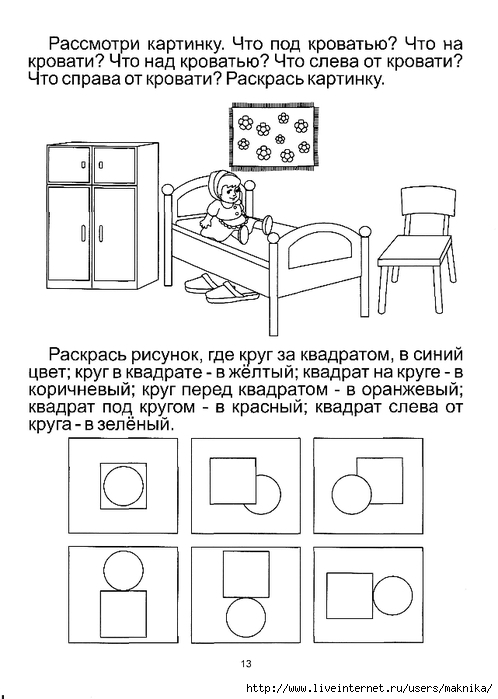 2.Начерти данные геометрические фигуры в тетради3.Дидактическая игра «Обставим комнату».Составь устный рассказ о том, как бы ты хотел обставить свою комнату.